Step I: Warm-Up	Are these animals?  Write a Y (yes) or N (no) beside each example.____barnacle		____sponge		____moss		____ostrich____algae		____sea star		____yeast		____bee____bacteria		____bat			____tapeworm		____human____rock		____robot		____jellyfish		____eel____crystal		____clam		____snail		____coral reefWhat characteristics did you use to determine your answer?  What IS an animal?Step II: HomeworkAnimals develop in a unique manner.  Draw and explain each stage below.What is a germ layer?Draw the three animal germ layers and describe their destiny/role in the body:Put the following words in the correct sequence, beginning with the earliest:Gastrula, adult, fertilized egg, blastula, embryoWhat are the three types of symmetry in animals?  Provide an example of an animal that exhibits each type of symmetry.Define Cephalization.What is another term for “body cavity”?Label the following diagram with the terms:  ventral, dorsal, posterior, anterior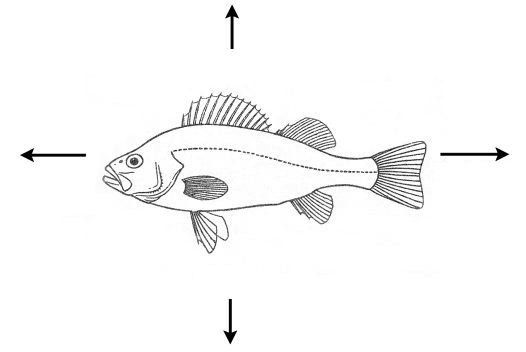 What percentage of animals are invertebrates?Vertebrates appear in Phylum _____________________.What are some examples of animals in phylum arthropoda?  Phylum annelida?  FertilizationZygoteBlastulaGastrulation